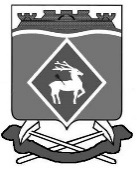 РОССИЙСКАЯ  ФЕДЕРАЦИЯРОСТОВСКАЯ ОБЛАСТЬМУНИЦИПАЛЬНОЕ ОБРАЗОВАНИЕ «БЕЛОКАЛИТВИНСКИЙ РАЙОН»АДМИНИСТРАЦИЯ БЕЛОКАЛИТВИНСКОГО РАЙОНА ПОСТАНОВЛЕНИЕ01.08.2016			                   № 1048                            г.  Белая КалитваО внесении изменений в постановление Администрации Белокалитвинского района от 18.10.2013 № 1783В целях приведения в соответствие с действующим законодательством и в связи с изменением объемов финансирования программных мероприятий,                                                      ПОСТАНОВЛЯЮ: Внести в приложение к постановлению Администрации Белокалитвинского района от 18.10.2013 № 1783 «Об утверждении муниципальной программы Белокалитвинского района «Молодежь Дона» изменения согласно приложению.Настоящее постановление вступает в силу после его официального опубликования.Контроль за выполнением постановления возложить на заместителя Главы Администрации Белокалитвинского района по вопросам казачества, спорту, молодежи и делам ГО и ЧС В.В. Самуйлика.Глава  района							О.А. МельниковаВерно:Управляющий   делами							Л.Г. ВасиленкоПриложениек постановлению Администрации Белокалитвинского районаот 01.08. 2016 № 1048ИЗМЕНЕНИЯВносимые в приложение  к постановлению  Администрации Белокалитвинского района 18.10.2013 № 1783  «Об утверждении муниципальной программы Белокалитвинского района «Молодежь Дона»1. Подраздел  «Ресурсное обеспечение муниципальной программы»  раздела «Паспорт муниципальной программы «Молодежь Дона» изложить в редакции:2. Подраздел «Ресурсное обеспечение подпрограммы»  раздела 8.1. «Паспорт подпрограммы 1. «Развитие физической культуры и спорта» муниципальной программы Белокалитвинского района «Молодежь Дона» изложить в редакции:3. Подраздел «Ресурсное обеспечение муниципальной подпрограммы»  раздела 9.1. «Паспорт подпрограммы 2. «Молодежь Белокалитвинского района» муниципальной программы Белокалитвинского района «Молодежь Дона» изложить в редакции:4.  Приложение № 3 к муниципальной программе Белокалитвинского района «Молодежь Дона» изложить в редакции:       Приложение № 3к муниципальной программе Белокалитвинского района «Молодежь Дона»Расходы областного и местного бюджетов на реализацию муниципальной программы Белокалитвинского района «Молодежь Дона»Управляющий делами										Л.Г. ВасиленкоРесурсное обеспечение муниципальной программы –общий объем финансирования муниципальной программы – 22 717,3 тыс. рублей, в том числе по годам:в 2014 г. – 3 149,9 тыс. рублей,в 2015 г. – 3 432,7 тыс. рублей,в 2016 г. – 3 322,7 тыс. рублей,в 2017 г. – 3 203,0 тыс. рублей,в 2018 г. – 3 203,0 тыс. рублей,в 2019 г. – 3 203,0 тыс. рублей,в 2020 г. – 3 203,0 тыс. рублей,из них:средства местного бюджета – 
17702,7 тыс. рублей, в том числе по годам:в 2014 г. – 2 421,8 тыс. рублей,в 2015 г. – 2 826,1 тыс. рублей,в 2016 г. – 2 672,4 тыс. рублей,в 2017 г. – 2 445,6 тыс. рублей,в 2018 г. – 2 445,6 тыс. рублей,в 2019 г. – 2 445,6 тыс. рублей,в 2020 г. – 2 445,6 тыс. рублей,средства бюджетов поселений – 2659,4 тыс. рублей, в том числе по годам:в 2014 г. – 360,2 тыс. рублей,в 2015 г. – 378,2 тыс. рублей,в 2016 г. – 408,2 тыс. рублей,в 2017 г. – 378,2 тыс. рублей,в 2018 г. – 378,2 тыс. рублей,в 2019 г. – 378,2 тыс. рублей,в 2020 г. – 378,2 тыс. рублей.Ресурсное обеспечение подпрограммы –общий объем финансирования подпрограммы – 19 049,1 тыс. рублей, в том числе по годам:в 2014 г. – 2 585,4 тыс. рублей,в 2015 г. – 2 813,5 тыс. рублей,в 2016 г. – 2 756,2 тыс. рублей,в 2017 г. – 2 723,5 тыс. рублей,в 2018 г. – 2 723,5 тыс. рублей,в 2019 г. – 2 723,5 тыс. рублей,в 2020 г. – 2 723,5 тыс. рублей,из них:средства местного бюджета – 
16 389,7 тыс. рублей, в том числе по годам:в 2014 г. – 2 225,2 тыс. рублей,в 2015 г. – 2 435,3 тыс. рублей,в 2016 г. – 2 348,0 тыс. рублей,в 2017 г. – 2 345,3 тыс. рублей,в 2018 г. – 2 345,3 тыс. рублей,в 2019 г. – 2 345,3 тыс. рублей,в 2020 г. – 2 345,3 тыс. рублей,средства бюджетов поселений – 2659,4 тыс. рублей, в том числе по годам:в 2014 г. – 360,2 тыс. рублей,в 2015 г. – 378,2 тыс. рублей,в 2016 г. – 408,2 тыс. рублей,в 2017 г. – 378,2 тыс. рублей,в 2018 г. – 378,2 тыс. рублей,в 2019 г. – 378,2 тыс. рублей,в 2020 г. – 378,2 тыс. рублей.Ресурсное обеспечение муниципальной подпрограммы –общий объем финансирования муниципальной программы – 3 668,2  тыс. рублей, в том числе по годам:в 2014 г. – 564,5 тыс. рублей,в 2015 г. – 619,2 тыс. рублей,в 2016 г. – 566,5 тыс. рублей,в 2017 г. – 479,5 тыс. рублей,в 2018 г. – 479,5 тыс. рублей,в 2019 г. – 479,5 тыс. рублей,в 2020 г. – 479,5 тыс. рублей,из них:средства местного бюджета – 1313 тыс. рублей, в том числе по годам:в 2014 г. – 196,6 тыс. рублей,в 2015 г. – 390,8 тыс. рублей,в 2016 г. – 324,4 тыс. рублей,в 2017 г. – 100,3 тыс. рублей,в 2018 г. – 100,3 тыс. рублей,в 2019 г. – 100,3 тыс. рублей,в 2020 г. – 100,3 тыс. рублей.Наименование муниципальной программыНаименование муниципальной программыМероприятиеОтветственный    
исполнитель,     
соисполнителиОценка расходов (тыс. руб.), годыОценка расходов (тыс. руб.), годыОценка расходов (тыс. руб.), годыОценка расходов (тыс. руб.), годыОценка расходов (тыс. руб.), годыОценка расходов (тыс. руб.), годыОценка расходов (тыс. руб.), годыНаименование муниципальной программыНаименование муниципальной программыМероприятиеОтветственный    
исполнитель,     
соисполнители2014201520162017201820192020112345678910муниципальная программа «Молодежь Дона»муниципальная программа «Молодежь Дона»муниципальная программа «Молодежь Дона»муниципальная программа «Молодежь Дона»муниципальная программа «Молодежь Дона»муниципальная программа «Молодежь Дона»муниципальная программа «Молодежь Дона»муниципальная программа «Молодежь Дона»муниципальная программа «Молодежь Дона»муниципальная программа «Молодежь Дона»муниципальная программа «Молодежь Дона»«Молодежь Дона»Реализация муниципальной программы «Молодежь Дона»Реализация муниципальной программы «Молодежь Дона»всего 3149,93432,73322,73203,03203,03203,03203,0«Молодежь Дона»Реализация муниципальной программы «Молодежь Дона»Реализация муниципальной программы «Молодежь Дона»местный бюджет2421,82826,12672,42445,62445,62445,62445,6«Молодежь Дона»Реализация муниципальной программы «Молодежь Дона»Реализация муниципальной программы «Молодежь Дона»средства поселений360,2378,2408,2378,2378,2378,2378,2«Молодежь Дона»Реализация муниципальной программы «Молодежь Дона»Реализация муниципальной программы «Молодежь Дона»2014201520162017201820192020муниципальная подпрограмма «Развитие физической культуры и спорта»муниципальная подпрограмма «Развитие физической культуры и спорта»муниципальная подпрограмма «Развитие физической культуры и спорта»муниципальная подпрограмма «Развитие физической культуры и спорта»муниципальная подпрограмма «Развитие физической культуры и спорта»муниципальная подпрограмма «Развитие физической культуры и спорта»муниципальная подпрограмма «Развитие физической культуры и спорта»муниципальная подпрограмма «Развитие физической культуры и спорта»муниципальная подпрограмма «Развитие физической культуры и спорта»муниципальная подпрограмма «Развитие физической культуры и спорта»муниципальная подпрограмма «Развитие физической культуры и спорта»Физическое воспитание населения Белокалитвинского района  и обеспечение организации и проведения физкультурных и массовых спортивных мероприятийФизическое воспитание населения Белокалитвинского района  и обеспечение организации и проведения физкультурных и массовых спортивных мероприятийвсего 2585,42813,52756,22723,52723,52723,52723,5Физическое воспитание населения Белокалитвинского района  и обеспечение организации и проведения физкультурных и массовых спортивных мероприятийФизическое воспитание населения Белокалитвинского района  и обеспечение организации и проведения физкультурных и массовых спортивных мероприятийместный бюджет2225,22435,32348,02345,32345,32345,32345,3Физическое воспитание населения Белокалитвинского района  и обеспечение организации и проведения физкультурных и массовых спортивных мероприятийФизическое воспитание населения Белокалитвинского района  и обеспечение организации и проведения физкультурных и массовых спортивных мероприятийсредства поселений360,2378,2408,2378,2378,2378,2378,2Физическое воспитание населения Белокалитвинского района  и обеспечение организации и проведения физкультурных и массовых спортивных мероприятийФизическое воспитание населения Белокалитвинского района  и обеспечение организации и проведения физкультурных и массовых спортивных мероприятиймуниципальная подпрограмма «Молодежь Белокалитвинского района»муниципальная подпрограмма «Молодежь Белокалитвинского района»муниципальная подпрограмма «Молодежь Белокалитвинского района»муниципальная подпрограмма «Молодежь Белокалитвинского района»муниципальная подпрограмма «Молодежь Белокалитвинского района»муниципальная подпрограмма «Молодежь Белокалитвинского района»муниципальная подпрограмма «Молодежь Белокалитвинского района»муниципальная подпрограмма «Молодежь Белокалитвинского района»муниципальная подпрограмма «Молодежь Белокалитвинского района»муниципальная подпрограмма «Молодежь Белокалитвинского района»муниципальная подпрограмма «Молодежь Белокалитвинского района»Реализация муниципальной подпрограммы «Молодежь Белокалитвинского района»Реализация муниципальной подпрограммы «Молодежь Белокалитвинского района»всего 564,5619,2566,5479,5479,5479,5479,5Реализация муниципальной подпрограммы «Молодежь Белокалитвинского района»Реализация муниципальной подпрограммы «Молодежь Белокалитвинского района»местный бюджет196,6390,8324,4100,3100,3100,3100,3Реализация муниципальной подпрограммы «Молодежь Белокалитвинского района»Реализация муниципальной подпрограммы «Молодежь Белокалитвинского района»областной бюджет367,9228,4242,1379,2379,2379,2379,2Реализация муниципальной подпрограммы «Молодежь Белокалитвинского района»Реализация муниципальной подпрограммы «Молодежь Белокалитвинского района»